NOTA DE PRENSAUn paso más en el control del proceso de soldaduraCMT Cycle Step de FroniusGracias a la nueva opción Cycle Step para el proceso de soldadura CMT (Cold Metal Transfer), los usuarios pueden ajustar el número de gotas individuales y el tiempo de pausa entre ciclos. El resultado es un cordón de soldadura con aguas claramente marcadas, alta repetibilidad y aporte térmico reducido. El campo de aplicación es muy versátil: desde cordones visibles y aplicaciones aditivas hasta puntos de fijación. En el proceso MIG/MAG se funde una gota al final del hilo de soldadura para después, durante el proceso CMT, ser transferida al baño de fusión en cortocircuito. El arco vuelve a cebar tras del cortocircuito característico, dando comienzo así a un nuevo ciclo de soldadura. CMT Cylce Step permite a Fronius controlar estos ciclos con tanta precisión que incluso el usuario puede definir el número exacto de gotas por cada punto de soldadura, consiguiendo el máximo control y repetibilidad sobre el proceso. También es posible ajustar la cantidad de material que se elimina en cada secuencia. Mínima aportación de calor y perfecto aspecto del cordónCycle Step minimiza la aportación de calor a la pieza de trabajo y facilita el control, lo que resulta muy útil sobre todo para la soldadura de posición con gaps. Otra ventaja es el aspecto con ondas marcadas, ideal para cordones visibles de alta calidad. Además, como CMT Cycle Step permite también la soldadura de puntos de fijación muy pequeños, es una buena alternativa a la soldadura por resistencia. Este proceso se puede aplicar en la soldadura de chapas galvanizadas o para generar puntos de soporte como complemento a las uniones pegadas y permite también aplicaciones de recargue y fabricación aditiva.La opción Cycle Step está disponible como actualización a partir de la versión de firmware 1.9.0 de TPS/i. Una vez realizada la actualización en los sistemas TPS/i, los usuarios podrán utilizarla para todas las curvas características CMT.1.990 caracteres incluidos espacios1.962 Zeichen inkl. LeerzeichenSubtítulos de imágenes: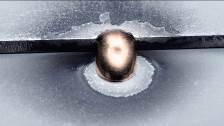 Ilustración 1: Punto de parada: 1 mm electrogalvanizado, hilo de aportación: CuSi3 1 mm, velocidad de transporte de hilo: 11,5 m/min, número de ciclos CMT: 8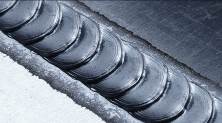 Ilustración 2: Soldadura a solape: 3 mm aluminio, hilo de aportación: AlSi5 1,2 mm, número de ciclos CMT: 18, tiempo de pausa: 0,16 s, velocidad de soldadura: 50 cm/min, velocidad de transporte de hilo en la fase de proceso CMT: 7,7 m/min, velocidad media de transporte de hilo: 6,1 m/min. Observación: el valor medio es menor que el valor de ajuste. Copyright de las fotografías: Fronius International GmbH, reproducción sin costoImágenes de alta resolución están disponibles para descargar del siguiente enlace:www.fronius.com/en/welding-technology/infocentre/pressUnidad de Negocio Perfect WeldingFronius Perfect Welding es el líder en innovación para soldadura por resistencia por puntos y arco voltaico, y es líder en el mercado global para soldadura robótica. Como proveedor de Sistemas. Fronius welding automation convierte las soluciones de soldadura automatizada específicas para el cliente en una realidad para diferentes áreas, desde la construcción de contenedores hasta el revestimiento para el sector offshore. Las fuentes de corriente para aplicaciones manuales, los accesorios de soldadura y un amplio rango de servicios adicionados a nuestra cartera. Con más de 1.000 distribuidores en todo el mundo, Fronius Perfect Welding siempre está cerca de sus clientes. Fronius International GmbHFronius International GmbH es una empresa austriaca con sede en Pettenbach e instalaciones en Wels, Thalheim, Steinhaus y Sattledt. La empresa con sus 4.550 empleados a nivel global se dedica a los sectores de tecnología de soldadura, fotovoltaica y tecnología de carga de baterías. El porcentaje de exportación es de aproximadamente el 91 por ciento y se consigue gracias a las 30 sociedades internacionales de Fronius y distribuidores/representantes en más de 60 países. Fronius es líder en innovación en el mercado mundial gracias a sus productos innovadores y servicios, así como a las 1.241 patentes concedidas.Para más información, por favor diríjase al:
Fronius España S.L.U., Laura GonzálezParque Empresarial La Carpetania, c/ Miguel Faraday 2, 28906, Getafe (Madrid)Tel.:+34 (91) 649 60 40; Fax:+34 (91) 649 60 44Correo electrónico: gonzalez.laura@fronius.comPor favor, envíe un ejemplar de prueba a nuestra agencia:a1kommunikation Schweizer GmbH, Señora Kirsten Ludwig,Oberdorfstraße 31 A, D – 70794 Filderstadt,tel.: +49 (0)711 9454161-20, correo electrónico: Kirsten.Ludwig@a1kommunikation.deFotos: Fronius International GmbH, Abdruck honorarfreiDie hochaufgelösten Bilder finden Sie unter folgendem Link zum Download:https://www.fronius.com/de/schweisstechnik/info-center/presseBusiness Unit Perfect WeldingFronius Perfect Welding ist Innovationsführer für Lichtbogen- sowie Widerstandspunktschweißen und globaler Marktführer für robotergestütztes Schweißen. Als Systemanbieter realisiert der Bereich Fronius Welding Automation außerdem kundenspezifische automatisierte Schweiß-Komplettlösungen, etwa im Behälterbau oder für Plattierungen im Offshore-Bereich. Stromquellen für manuelle Anwendungen, Schweißzubehör und ein breites Dienstleistungs-Spektrum ergänzen das Portfolio. Mit mehr als 1.000 Vertriebspartnern weltweit ist Fronius Perfect Welding besonders nah am Kunden. Fronius International GmbHFronius International ist ein österreichisches Unternehmen mit Sitz in Pettenbach und weiteren Standorten in Wels, Thalheim, Steinhaus und Sattledt. Die Firma ist mit 4.550 Mitarbeitern weltweit in den Bereichen Schweißtechnik, Photovoltaik und Batterieladetechnik tätig. Mit 30 internationalen Gesellschaften sowie Vertriebspartnern und Repräsentanten in mehr als 60 Ländern erzielt Fronius einen Exportanteil von 91 Prozent. Fortschrittliche Produkte, umfangreiche Dienstleistungen sowie 1.241 erteilte Patente machen Fronius zum Innovationsführer am Weltmarkt. Diese Presseinformation sowie die Bilder stehen für Sie zum Download im Internet zur Verfügung:www.fronius.com/de/schweisstechnik/infocenter/presseFür weitere Informationen wenden Sie sich bitte an:
Deutschland: Frau Annette Orth, Tel.: +49 (6655) 91694-402,E-Mail: orth.annette@fronius.comÖsterreich:
Frau Ilse Mayrhofer, Tel. +43(0)7242/241-4015, E-Mail: mayrhofer.ilse@fronius.com Schweiz:
Frau Monique INDERBITZIN, Tel. +41 (79) 945 76 20, 
E-Mail: inderbitzin.monique@fronius.comBitte senden Sie ein Belegexemplar an unsere Agentur:a1kommunikation Schweizer GmbH, Frau Kirsten Ludwig,Oberdorfstraße 31 A, D – 70794 Filderstadt,Tel.: +49 (0)711 9454161-20, E-Mail: Kirsten.Ludwig@a1kommunikation.de